Accel. Geometry					Name	_____________________________Other Angle Relationships in Circles 	Period _____    Date ________________Theorem:  If a tangent and a chord intersect at a point on the circle, then the measure of each angle formed is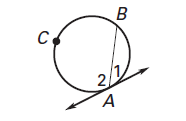 __________________________________________________________________________________________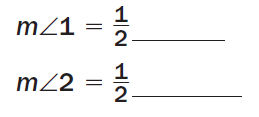 Theorem:  If two chords intersect inside a circle, then the measure of each angle is_____________________________________________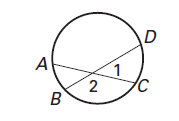 _____________________________________________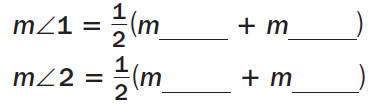 Theorem:  If a tangent and a secant, two tangents, or two secants intersect outside a circle, then the measure of the angle formed is____________________________________________________________________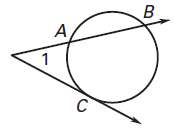 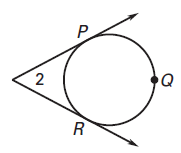 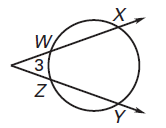 Find the measure of each numbered angle or arc: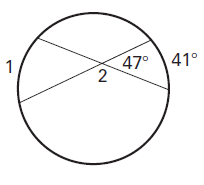 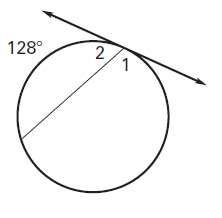 1.					2.					3.      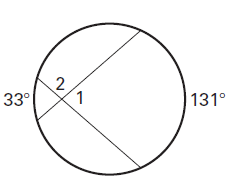 4.					5.					6.    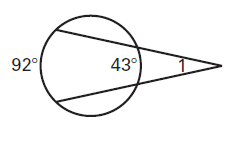 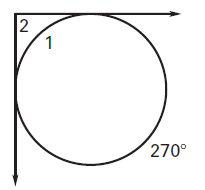 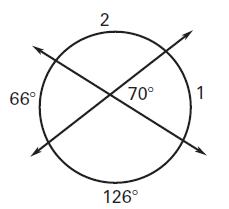 7.							8.    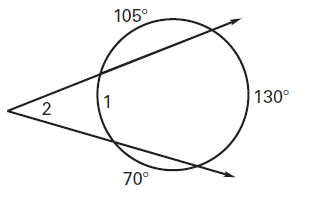 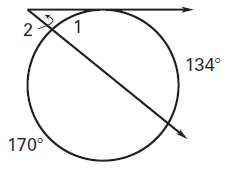 Find the value of x: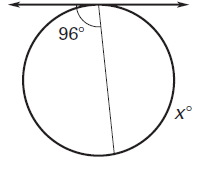 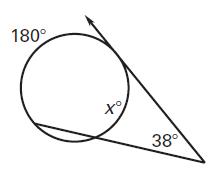 9.							10.    